PERICOLI  IN  CUCINAPERICOLI  IN  CUCINA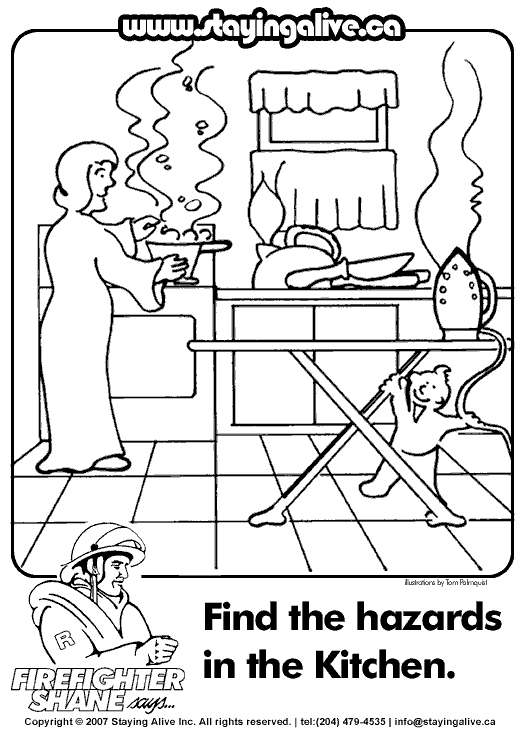 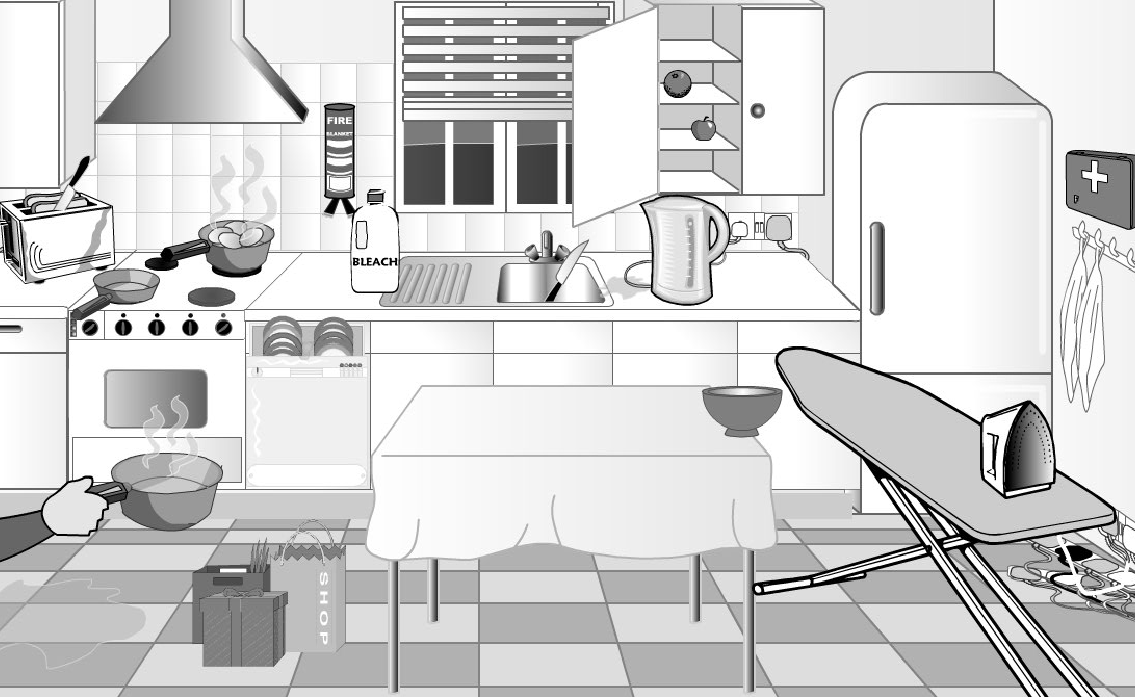 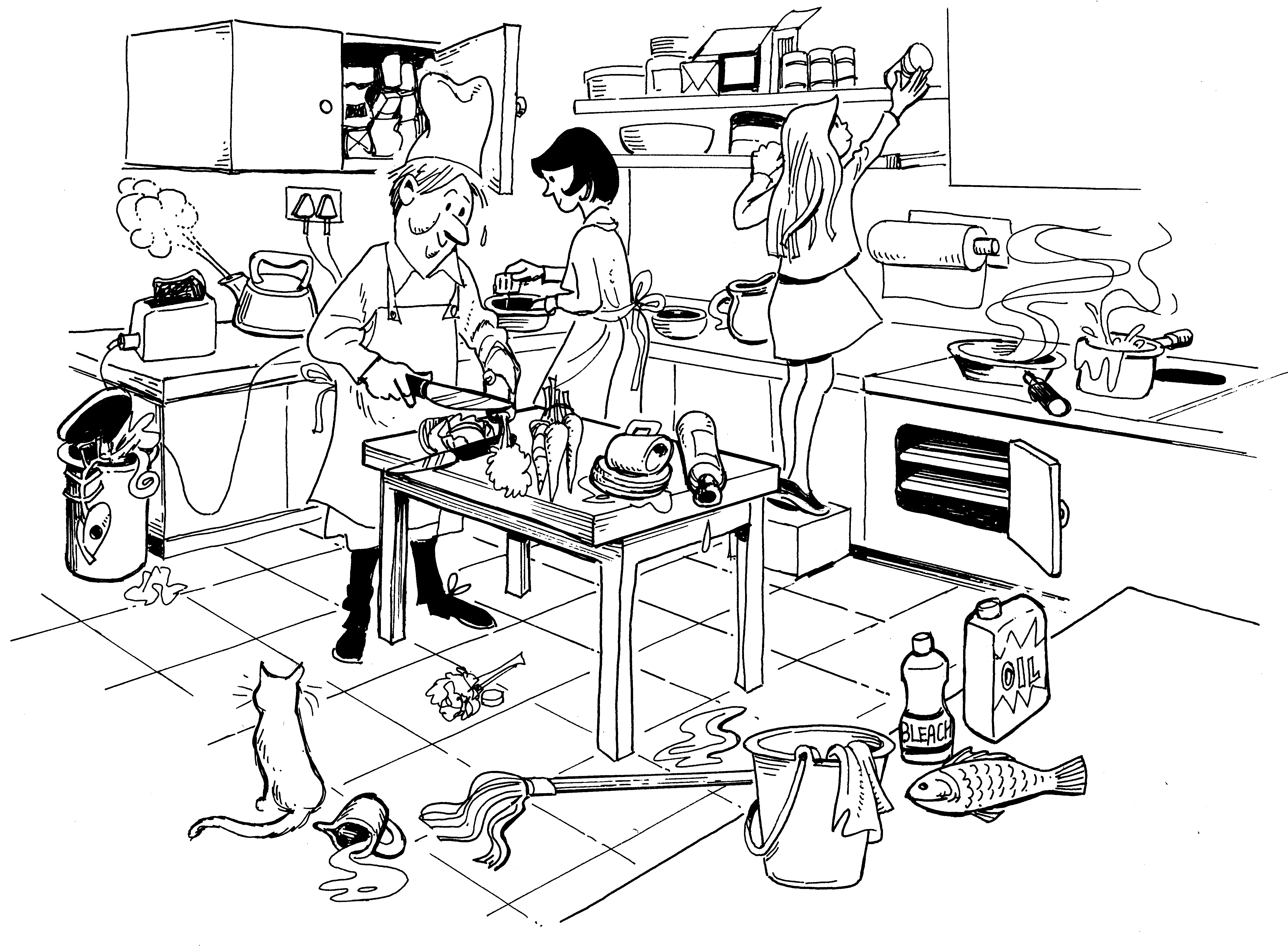 